MULTIPLEXERSMultiplexers  ( İngilizce’de diğer bir adı ile : data selector)  devrelerin görevi  paralel  n  değişik hatta bulunan   n  değişik sinyali  zamanlarına göre    bir çıkış hattına bağlamaktır. (time - division multiplex) . Bu metot  bilgi transferlerinin yapıldığı  sistemlerde kullanılan bağlantı kablolarında çok olarak kullanılır. Ayni zamanda  belirli bazı devrelerin  bir çok kez kullanılmasını böylece ekonomik çözümler getirmesi gayesi ile kullanılır. Yani  Multiplex demek diğer bir anlatımla  birçok girişi olan ve isteğe göre adres seçebilen  seçme özellikli devredir.Bu seçme imkanı   A , B , C  adres girişleri  üzerinden gerçekleşir. Burada ancak bir giriş serbest olabilir.İlaveten bir  " Strobe input"  Strobe giriş  ( STB )   yol verme veya kesme fonksiyonuna sahiptir. Burada  1 değerli sinyalde tüm girişler beraberce  kapalı ve 0  değerli sinyalde tüm girişler beraberce açık olmaktadır.Multiplex den  gelen birleşik  bilgilerin açılarak tek bilgi akışı sağlanabilmesi için  Demultiplexerler gerekmektedir.Demultiplexer  de  Multiplexer  gibi   A , B , C , gibi girişlere ve  Açma / Kapatma devresi olan STB girişine sahiptir. Bir devrede Demultiplexer ve Multiplexer  beraber ihtiyaç gösterirler ve beraber çalışırlar. Bu her iki devre arasında senkronize bir çalışmadır. Adresler  ayrı ayrı Giriş ve Çıkışlardan sayısal  sayıcı üzerinden   çağrılır ve takt sinyali üretecine  verilir.Ölçüm İşlemi MultiplexersDeğer tablosu yardımı ile Multiplex devrenin çalışması çıkarılacaktır.Bunun için devre verilen devre şeması ve montaj şemasına göre düzenlenir.Her bir adres değeri  arka arkaya Değer Tablosunda olduğu gibi ayarlanır. DO çıkışını  hangi DI girişinin açtığı (LED Yanacaktır)  izlenerek değer tablosuna yazılır. Bu işlemlerde STB girişi değerinin de  göz önünde tutulması gerekir.Değer Tablosu: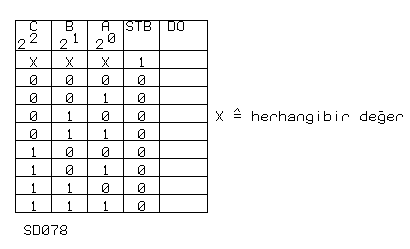 Kullanılan Devre Elemanları	Devre Şeması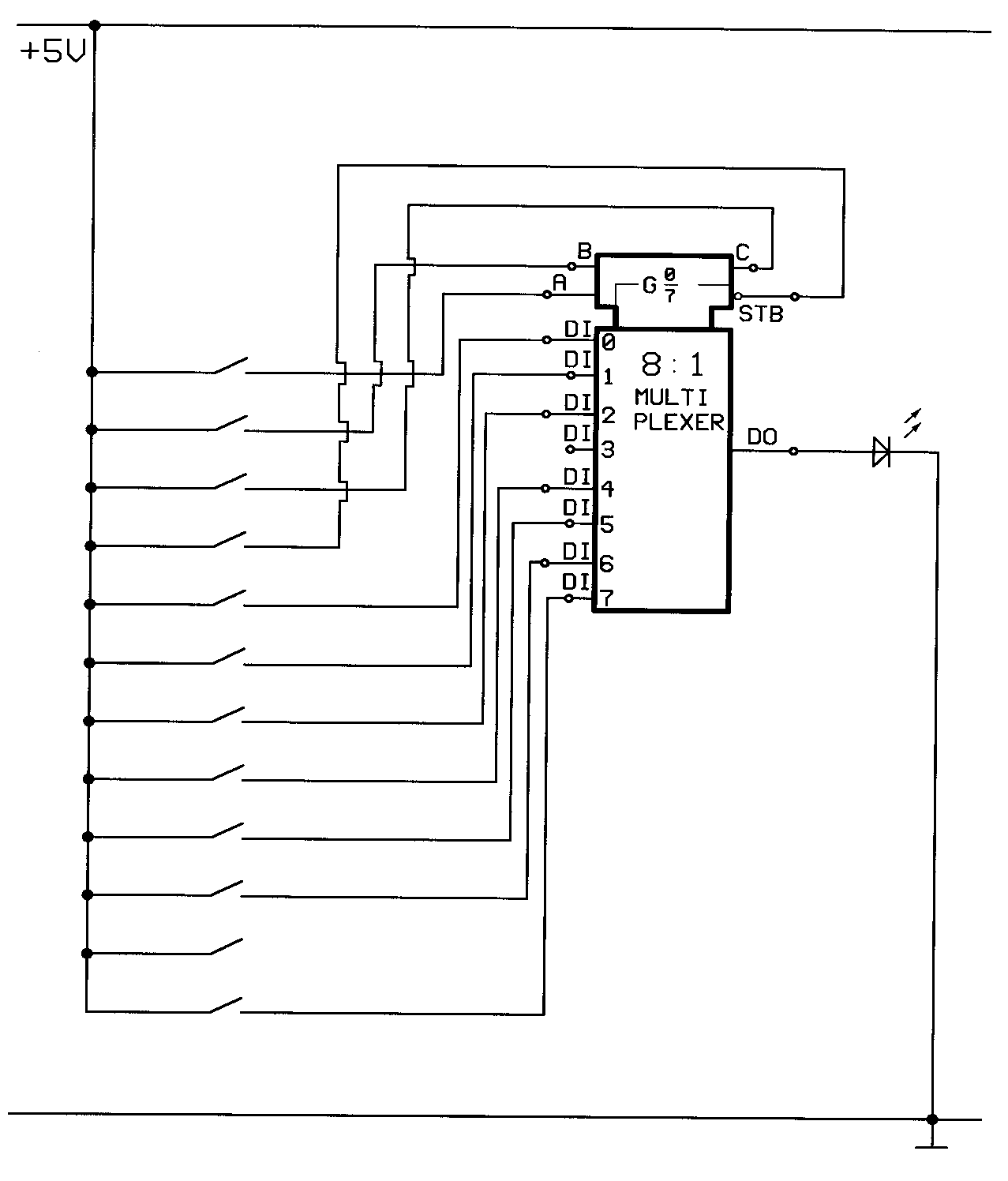 	Montaj Şeması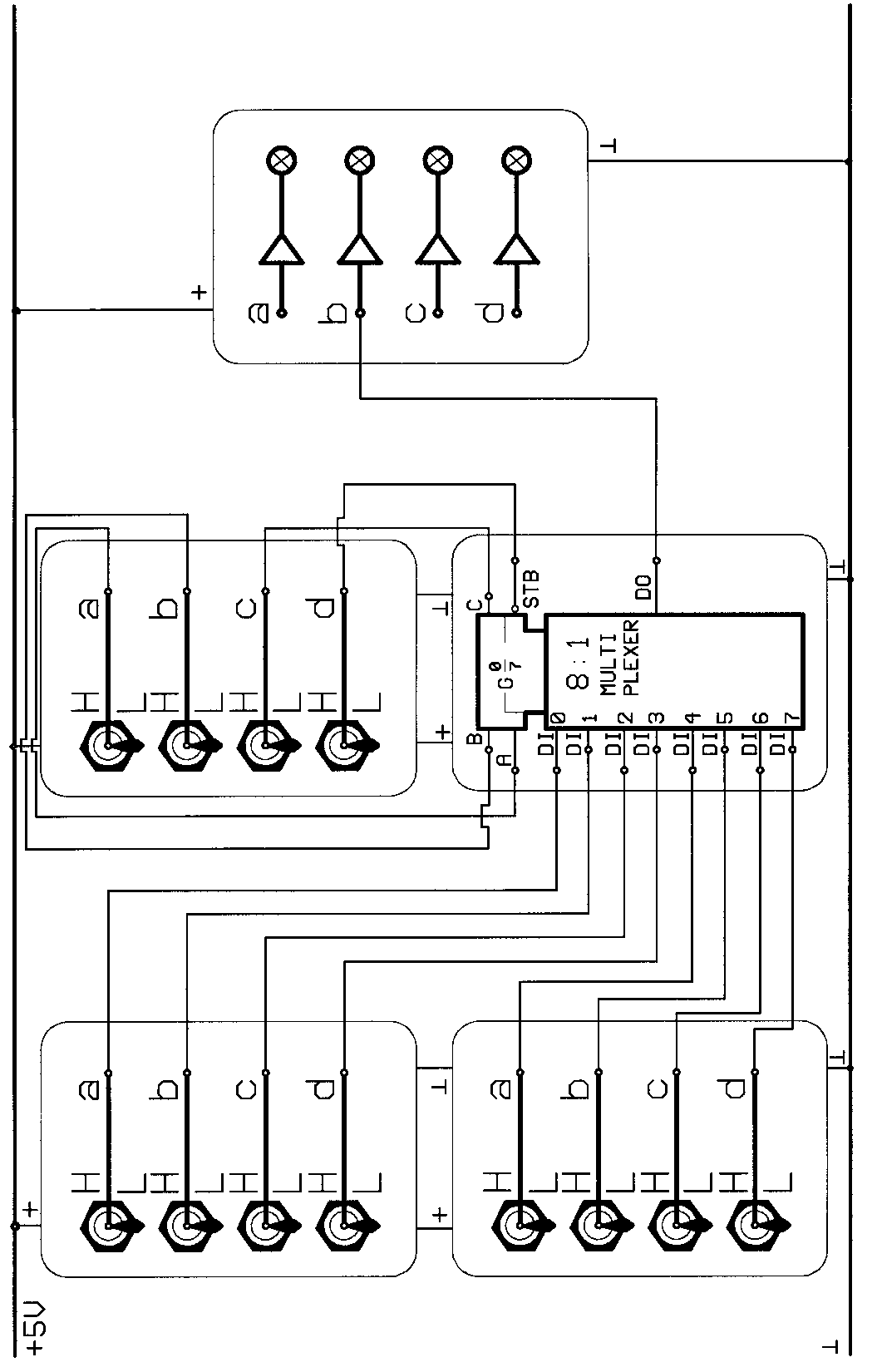 Değerlendirme3 adetAnahtar Modülü4M1 adetMultiplexer5R1 adetLED Gösterge4N